Министерство здравоохранения  Российской Федерации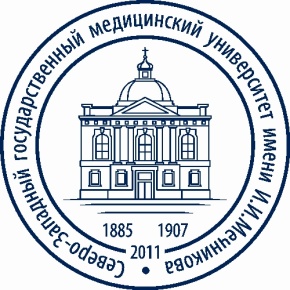 Федеральное государственное бюджетное образовательное учреждениевысшего  образования "Северо-Западный государственный медицинский университет имени И.И. Мечникова"Министерства здравоохранения  Российской Федерации(ФГБОУ ВО СЗГМУ им. И.И. Мечникова Минздрава России)ПРОТОКОЛ № АК –02–2020–113ЗАСЕДАНИЯ  АТТЕСТАЦИОННОЙ КОМИССИИпо допуску  к осуществлению медицинской / фармацевтической деятельности«26» февраля   2020 года  	Список результатов аттестационных испытаний:№Фамилия, имя, отчествоДолжностьРезультаты аттестацииСрок аттестацииПримечаниеАндрейченко Ася Валентиновна Медицинская сестра палатная (постовая)Не аттестованаПовторная аттестация через 6 месяцевБугеря Илья АлександровичМедицинский братАттестован5 летГанапиева Габибат СаидовнаМедицинская сестраНе аттестованаПовторная аттестация через 6 месяцевГараева Алина Ильнаровна Медицинская сестраАттестована5 летГригорьев Андрей МихайловичМедицинский братНе АттестованПовторная аттестация через 6 месяцевГулякин Игорь РобертовичМедицинский братАттестован5 летДудко Виктория Сергеевна Медицинская сестра процедурнойн/яЕрошенко Алексей АлександровичМедицинский братн/яЗверева Светлана Борисовна Медицинская сестраАттестована5 летЗубков Илья ИгоревичМедицинский братн/яКарпова Валерия Сергеевна Медицинская сестран/яКирьянов Анатолий ВладимировичМедицинский братНе АттестованПовторная аттестация через 6 месяцевКлимова Алена Игоревна Медицинская сестраАттестована5 летЛуппов Евгений АлександровичМедицинский братн\яЛяхова Екатерина Олеговна Медицинская сестраНе АттестованаПовторная аттестация через 6 месяцевМосквина Евгения РомановнаМедицинская сестра процедурнойАттестована5 летОвсипян Ангелина ЗориковнаМедицинская сестраАттестована5 летПавлов Михаил ИгоревичМедицинский братНе АттестованПовторная аттестация через 6 месяцевПерцева Надежда СергеевнаМедицинская сестраНе АттестованаПовторная аттестация через 6 месяцевПетрова Татьяна АлександровнаМедицинская сестра)н/яПономаренко Екатерина НиколаевнаМедицинская сестраНе АттестованаПовторная аттестация через 6 месяцевПопова Полина АндреевнаМедицинская сестраНе АттестованаПовторная аттестация через 6 месяцевРудакова Анастасия ВалерьевнаМедицинская сестра палатная (постовая)Аттестована5 летСмбатян Алла АртуровнаМедицинская сестраАттестована5 летТочилкина Полина СергеевнаМедицинская сестраНе АттестованаПовторная аттестация через 6 месяцевЦапелкина Ксения СергеевнаМедицинская сестран/яЧекиров Айдин АлмазовичМедицинский брат  палатный  (постовой)н/яШостка Анастасия ГеоргиевнаМедицинская сестраНе АттестованаПовторная аттестация через 6 месяцевЩербаков  Михаил РомановичМедицинский  братАттестован5 летЧелидзе Георгий ГиевичМедицинский  брат палатный (постовой)Аттестован5 летЯнькова Яна СалмановнаМедицинская сестраАттестована5 летЯснюк Маргарита АндреевнаМедицинская сестра палатная (постоваяАттестована5 летЯтченко Татьяна ИвановнаМедицинская сестраАттестована5 летЯковлева Екатерина ДмитриевнаМедицинская сестраАттестована5 летЯблокова Елизавета ФедоровнаМедицинская сестраАттестована5 лет